INDICAÇÃO Nº           / 2020Assunto: Solicita que sejam intensificadas as rondas diurnas da Guarda Municipal na Avenida Vereador Abílio Monte – San Francisco.  Senhor Presidente,INDICO ao Sr. Prefeito Municipal, nos termos do Regimento Interno desta Casa de Leis, que se digne V. Ex.ª a intensificar, por meio da Secretaria Municipal de Segurança e Defesa do Cidadão, as rondas da Guarda Municipal na Avenida Vereador Abílio Monte, paralela com a Rodovia Luciano Consoline, San Francisco.  A medida proposta é importante a fim garantir maior segurança aos munícipes.Portanto, espera-se que esta indicação seja atendida o mais breve possível.SALA DAS SESSÕES, 19 de outubro de 2020.LEILA BEDANIVereadora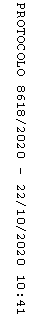 